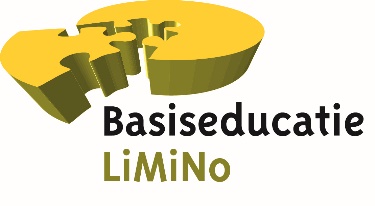 Vacature geëngageerde educatieve medewerkers voor de begeleiding van cursussen BasiseducatieInleidingVacature geëngageerde educatieve medewerkers voor de begeleiding van cursussen Basiseducatie.In het kader van (tijdelijke) vervangingen zijn we op zoek naar educatieve medewerkers Basiseducatie voor het centrum voor basiseducatie Limburg Midden-Noord (CBE LiMiNo).Solliciteren kan door deze infomap in te vullen en te mailen naar sollicitatie@basiseducatielimino.be Sollicitatieformulier Vul onderstaand formulier nauwkeurig in. Verzeker jezelf dat je alles hebt ingevuld.Verwerking van je persoonsgegevens, als je solliciteert bij CBE LiMiNo: - dan worden alle gegevens in verband met je sollicitatie bijgehouden zolang de sollicitatieprocedure loopt en tot 1 jaar daarna indien je niet wordt aangeworven;- als je in onze werfreserve opgenomen wordt, dan bewaren we je gegevens gedurende 2 jaar;- wanneer je in dienst komt, dan bewaren we je gegevens gedurende de hele dienstperiode en tot 10 jaar nadat je uitdienst bent gegaan.Persoonlijke gegevensOpleidingenBegin met het middelbaar-, dan hoger en/of universitair onderwijs.Andere relevante opleidingen, cursussen en vormingenWerkervaringHuidige of meest recente werkgeverAndere werkgeversRelevante engagementen/vrijwilligerswerkOpdracht Beschrijf in een korte tekst (max. 500 woorden) waarom je zou willen werken in de Basiseducatie en over welke expertise je beschikt voor een job als educatief medewerker bij Basiseducatie Limburg Midden-Noord.  Vereist diplomaEen bekwaamheidsbewijs van ten minste een sociale of pedagogische bachelor.Een bekwaamheidsbewijs van ten minste een sociale of pedagogische bachelor.TakenBegeleiding van cursussen voor laaggeschoolde volwassenen.Cursisten coachen en stimuleren tot leren.Opvolging en begeleiding van cursisten bij hun leren en ontwikkelen.Het ontwerpen van krachtige leeromgevingen.Overleg met collega’s om de werking van het centrum samen te verbeteren.Diverse taken die betrekking hebben op de organisatie en begeleiding van het educatieve aanbod en de cursisten.Begeleiding van cursussen voor laaggeschoolde volwassenen.Cursisten coachen en stimuleren tot leren.Opvolging en begeleiding van cursisten bij hun leren en ontwikkelen.Het ontwerpen van krachtige leeromgevingen.Overleg met collega’s om de werking van het centrum samen te verbeteren.Diverse taken die betrekking hebben op de organisatie en begeleiding van het educatieve aanbod en de cursisten.Profiel We verwachten  van onze kandidaat-lesgevers dat ze:Bekwaam zijn in de educatieve begeleiding en ondersteuning van laaggeschoolde volwassenen.In staat zijn zelfstandig groepen te begeleiden.Cursusmateriaal kunnen selecteren, gebruiken en aanvullen, zelf materiaal kunnen ontwikkelen in functie van de leervragen van de cursisten.Deelnemersgericht zijn: openheid tonen en integer handelen.Inzicht hebben in de problematiek van laaggeschoolde volwassenen.Kunnen inspelen op de maatschappelijke en culturele achtergronden van de individuele cursisten.Motiverend en stimulerend kunnen omgaan met de doelgroep De vorderingen van cursisten kunnen bijhouden.  Bekwaam zijn tot kritische reflectie op het eigen didactisch handelen, problemen kunnen en durven bespreekbaar maken.Democratisch en pluralistisch ingesteld zijn.Zowel zelfstandig kunnen werken als goed in een team met collega's kunnen samenwerken.Investeren in eigen ontwikkeling en professionalisering. Bereid zijn tot eventueel avondwerk (maximum 2 avonden/week).We verwachten  van onze kandidaat-lesgevers dat ze:Bekwaam zijn in de educatieve begeleiding en ondersteuning van laaggeschoolde volwassenen.In staat zijn zelfstandig groepen te begeleiden.Cursusmateriaal kunnen selecteren, gebruiken en aanvullen, zelf materiaal kunnen ontwikkelen in functie van de leervragen van de cursisten.Deelnemersgericht zijn: openheid tonen en integer handelen.Inzicht hebben in de problematiek van laaggeschoolde volwassenen.Kunnen inspelen op de maatschappelijke en culturele achtergronden van de individuele cursisten.Motiverend en stimulerend kunnen omgaan met de doelgroep De vorderingen van cursisten kunnen bijhouden.  Bekwaam zijn tot kritische reflectie op het eigen didactisch handelen, problemen kunnen en durven bespreekbaar maken.Democratisch en pluralistisch ingesteld zijn.Zowel zelfstandig kunnen werken als goed in een team met collega's kunnen samenwerken.Investeren in eigen ontwikkeling en professionalisering. Bereid zijn tot eventueel avondwerk (maximum 2 avonden/week).ErvaringErvaring met onderwijs of vorming voor (laaggeschoolde) volwassenen is een surplus. Ook andere types ervaring vormen een meerwaarde:Ervaring met taaldidactiek/lees- en schrijfdidactiek (niveau lager secundair onderwijs en eerste graad secundair onderwijs)Ervaring met PAV in het secundair onderwijsErvaring in OKAN-onderwijs Ervaring met wiskunde- en/of ICT-didactiek (niveau lager onderwijs en eerste graad secundair onderwijs)Ervaring met de doelgroep Ervaring met onderwijs of vorming voor (laaggeschoolde) volwassenen is een surplus. Ook andere types ervaring vormen een meerwaarde:Ervaring met taaldidactiek/lees- en schrijfdidactiek (niveau lager secundair onderwijs en eerste graad secundair onderwijs)Ervaring met PAV in het secundair onderwijsErvaring in OKAN-onderwijs Ervaring met wiskunde- en/of ICT-didactiek (niveau lager onderwijs en eerste graad secundair onderwijs)Ervaring met de doelgroep Wat bieden wij jou?Salaris aan onderwijsbarema (ambt: leraar basiseducatie) 346 mits bewijs van pedagogische bekwaamheid (BPB)301 zonder BPB. (Meer info mbt de barema’s op: www.ond.vlaanderen.be.)Extra’sLaptopVergoeding woon- werkverkeer en dienstverplaatsingen Vakantiedagen35 dagen vakantie op jaarbasis bij voltijdse tewerkstelling. De vakantiedagen worden opgenomen tijdens de schoolvakantie.TewerkstellingAlle personeelsleden in de basiseducatie hebben een centrumopdracht. Dat betekent dat naast het begeleiden van cursussen andere taken tot de opdracht behoren, zoals bv. de intake, de trajectbegeleiding of de ontwikkeling van nieuwe concepten en lesmateriaal. Lesvoorbereidingen gebeuren binnen deze centrumopdracht dus op het kantoor.Aantrekkelijke werkomgevingBureel ter beschikking in jouw standplaats (Pelt, Genk, Heusden-Zolder of Maasmechelen)VoornaamNaamStraat + huisnummerGemeenteE-mailadresTelefoonnummerGeboortedatumRijksregisternummer NationaliteitType rijbewijsBeschikbaar vanafVacature gevonden viaSchool/instellingOpleiding/richtingPeriode123Organisatie/instellingOpleiding123Huidige werkgeverJouw functieTelefoonContractReden van vertrekKorte omschrijving kerntakenNaam werkgeverFunctiePeriode Reden van vertrek123Organisatie/club/instellingEngagement/opgedane competenties123